重陽禮金申請書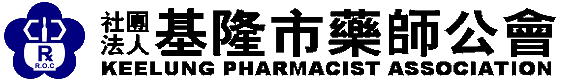  (表格如不敷使用，請自行複印。)粗框線內資料請以正楷逐欄填寫，並回傳到02-24217388為確保您的權益請來電 02-24229881確認傳真資料粗框線內資料請以正楷逐欄填寫，並回傳到02-24217388為確保您的權益請來電 02-24229881確認傳真資料粗框線內資料請以正楷逐欄填寫，並回傳到02-24217388為確保您的權益請來電 02-24229881確認傳真資料粗框線內資料請以正楷逐欄填寫，並回傳到02-24217388為確保您的權益請來電 02-24229881確認傳真資料粗框線內資料請以正楷逐欄填寫，並回傳到02-24217388為確保您的權益請來電 02-24229881確認傳真資料粗框線內資料請以正楷逐欄填寫，並回傳到02-24217388為確保您的權益請來電 02-24229881確認傳真資料粗框線內資料請以正楷逐欄填寫，並回傳到02-24217388為確保您的權益請來電 02-24229881確認傳真資料粗框線內資料請以正楷逐欄填寫，並回傳到02-24217388為確保您的權益請來電 02-24229881確認傳真資料粗框線內資料請以正楷逐欄填寫，並回傳到02-24217388為確保您的權益請來電 02-24229881確認傳真資料會員姓名會員行動電話(申請通過將以簡訊通知)會員行動電話(申請通過將以簡訊通知)會員行動電話(申請通過將以簡訊通知)會員地址申請對象姓名□本人□父□母□本人□父□母出 生 年 月 日【34年10月25日(含)以前】出 生 年 月 日【34年10月25日(含)以前】出 生 年 月 日【34年10月25日(含)以前】     年    月    日申請對象姓名②②□本人□父□母□本人□父□母出 生 年 月 日【34年10月25日(含)以前】出 生 年 月 日【34年10月25日(含)以前】出 生 年 月 日【34年10月25日(含)以前】     年    月    日申請資格：凡年滿75歲以上(當年度九九重陽【月/日】為基準)會員或會員之直系血親尊親屬(限一等親)，發放重陽敬老金800元。申請資格：凡年滿75歲以上(當年度九九重陽【月/日】為基準)會員或會員之直系血親尊親屬(限一等親)，發放重陽敬老金800元。申請資格：凡年滿75歲以上(當年度九九重陽【月/日】為基準)會員或會員之直系血親尊親屬(限一等親)，發放重陽敬老金800元。申請資格：凡年滿75歲以上(當年度九九重陽【月/日】為基準)會員或會員之直系血親尊親屬(限一等親)，發放重陽敬老金800元。申請資格：凡年滿75歲以上(當年度九九重陽【月/日】為基準)會員或會員之直系血親尊親屬(限一等親)，發放重陽敬老金800元。申請資格：凡年滿75歲以上(當年度九九重陽【月/日】為基準)會員或會員之直系血親尊親屬(限一等親)，發放重陽敬老金800元。申請資格：凡年滿75歲以上(當年度九九重陽【月/日】為基準)會員或會員之直系血親尊親屬(限一等親)，發放重陽敬老金800元。申請資格：凡年滿75歲以上(當年度九九重陽【月/日】為基準)會員或會員之直系血親尊親屬(限一等親)，發放重陽敬老金800元。申請資格：凡年滿75歲以上(當年度九九重陽【月/日】為基準)會員或會員之直系血親尊親屬(限一等親)，發放重陽敬老金800元。證明文件(舊申請免附)□戶口名簿影本乙份□戶口名簿影本乙份□戶口名簿影本乙份□戶口名簿影本乙份□戶口名簿影本乙份□戶口名簿影本乙份□戶口名簿影本乙份□戶口名簿影本乙份證明文件(舊申請免附)□身份證正反面影本(會員及直系血親尊親屬)各乙份□身份證正反面影本(會員及直系血親尊親屬)各乙份□身份證正反面影本(會員及直系血親尊親屬)各乙份□身份證正反面影本(會員及直系血親尊親屬)各乙份□身份證正反面影本(會員及直系血親尊親屬)各乙份□身份證正反面影本(會員及直系血親尊親屬)各乙份□身份證正反面影本(會員及直系血親尊親屬)各乙份□身份證正反面影本(會員及直系血親尊親屬)各乙份領取方式：(領取時間：10/19~11/13，逾期視同放棄)□ 現  金：親至公會領取（到會前請先以電話查詢，以免途勞返往）□ 轉  帳(需扣除匯費)：解款行：              銀行            分行帳  號：                      戶名：               領取方式：(領取時間：10/19~11/13，逾期視同放棄)□ 現  金：親至公會領取（到會前請先以電話查詢，以免途勞返往）□ 轉  帳(需扣除匯費)：解款行：              銀行            分行帳  號：                      戶名：               領取方式：(領取時間：10/19~11/13，逾期視同放棄)□ 現  金：親至公會領取（到會前請先以電話查詢，以免途勞返往）□ 轉  帳(需扣除匯費)：解款行：              銀行            分行帳  號：                      戶名：               領取方式：(領取時間：10/19~11/13，逾期視同放棄)□ 現  金：親至公會領取（到會前請先以電話查詢，以免途勞返往）□ 轉  帳(需扣除匯費)：解款行：              銀行            分行帳  號：                      戶名：               領取方式：(領取時間：10/19~11/13，逾期視同放棄)□ 現  金：親至公會領取（到會前請先以電話查詢，以免途勞返往）□ 轉  帳(需扣除匯費)：解款行：              銀行            分行帳  號：                      戶名：               領取方式：(領取時間：10/19~11/13，逾期視同放棄)□ 現  金：親至公會領取（到會前請先以電話查詢，以免途勞返往）□ 轉  帳(需扣除匯費)：解款行：              銀行            分行帳  號：                      戶名：               領取方式：(領取時間：10/19~11/13，逾期視同放棄)□ 現  金：親至公會領取（到會前請先以電話查詢，以免途勞返往）□ 轉  帳(需扣除匯費)：解款行：              銀行            分行帳  號：                      戶名：               領取方式：(領取時間：10/19~11/13，逾期視同放棄)□ 現  金：親至公會領取（到會前請先以電話查詢，以免途勞返往）□ 轉  帳(需扣除匯費)：解款行：              銀行            分行帳  號：                      戶名：               領取方式：(領取時間：10/19~11/13，逾期視同放棄)□ 現  金：親至公會領取（到會前請先以電話查詢，以免途勞返往）□ 轉  帳(需扣除匯費)：解款行：              銀行            分行帳  號：                      戶名：               申請日期：申請日期：申請日期：申請日期：申請人蓋章：申請人蓋章：申請人蓋章：申請人蓋章：申請人蓋章：核定□通過    □未通過﹙原因：                    ﹚□通過    □未通過﹙原因：                    ﹚□通過    □未通過﹙原因：                    ﹚□通過    □未通過﹙原因：                    ﹚□通過    □未通過﹙原因：                    ﹚□通過    □未通過﹙原因：                    ﹚□通過    □未通過﹙原因：                    ﹚□通過    □未通過﹙原因：                    ﹚常務監事常務監事理事長理事長理事長理事長承辦人承辦人承辦人